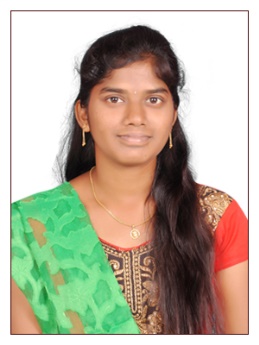                                              ETHI OBJECTIVE:To obtain a creative and challenging position in an organization that gives me an opportunity for self-improvement and leadership, while contributing to the symbolic growth of the organization with my technical, innovative and logical skills.ACADEMIC RECORD:TECHNICAL SKILLS:Packages :    MS-Office.Software   :    C, C++, BASIC JAVA, HTML, .NET, C#, JavaScript, JQuery.STRENGTHS:   Self-confidence and Positive thinking. Good communication and Interpersonal skills.Can work under pressure.Flexibility and Adaptability to work in any environment.Willingness to learn new things.Willingness to accept any challenge irrespective of its complexity.   HOBBIES:Filling SU.DO.KUPlaying chess.EXTRA CURRICULAR:   Participated in various Science ware conducted in my school.A paper presentation was given at Jawaharlal Nehru Institute of Technology, Pulivendula on “CRPTOGRAPHY”.    A paper presentation was given in my college on “WATERMARKING TECHNOLOGY”.   I have participated in various sports conducted in my college.  ACHIEVEMENTS:Class topper in 2nd semesterSecured 2nd price in PowerPoint presentation attended in JNTUPPROJECT:	TITLE                               :     DATA TROUNCING WITH IMAGE STEGANOGRAPHY USING ELSB             TEAM                               :     4             PROJECT DESCRIPTION  In this advanced technical world, it is widely accepted fact that data plays a vital role in the life of every human being and it has become a part of life. For providing security many techniques have been developed. Most of these techniques have been flawed by many ways even though it is efficient. To achieve more security during data transfer in the present work, steganography is used. Steganography is the technique of embedding the secret message into the cover medium. The data is embedded into image pixels using LSB method. The main drawbacks of this method are easy to hack and less information is kept in the image. To overcome these drawbacks, instead of hiding data in sequential pixels, select edges and the data is hidden in the edge pixels. Digital Image watermarking is an approach to find out the illegal use of the digital images. For finding rightful ownership of a digital image, it embedded a secret text or image (watermark or logo) into the original digital image. The proposed technique contains two steps. The first step is to find the edges of image. The second is to hide the secret message in the image pixels using ELSB method. PERSONAL PROFILE:Name                                          :      Ethi.                      Date of Birth                               :     1st August 1996                  Sex			               :      Female.                  Languages Known                     :      English, Telugu.                   Martial Status                             :      Single.                                 Nationality		                :      Indian.                                Visa expiring date                          :      12th February 2018.PASSPORT DETAILS:                                                                                   DECLARATION:I, Ethi, hereby declare that the information furnished above is true to the best of my knowledge.Place:   Sharjah, UAEDate:                                                                                                                                                        Ethi	   Course  Name of                   InstitutionUniversity/Board      PeriodPercentage       B.Tech(CSE)YSR Engineering college of Yogi Vemana University,Proddatur.YOGI VEMANA UNIVERSITY,A.P     2013-17       8.1      Intermediate     Vikram Junior College, SullurpetBoard of Intermediate Education, A.P.    2011-13      94.8S.S.CTiny Tots(E.M) School, SullurpetBoard of Secondary Education, A.P.     2010-11       92             Place of Issue         Date of issue              Date of expiry               Hyderabad         20/08/2015                19/08/2025